Лепка «Птичка» в ясельной группе
Программные задачи:Учить лепить птичку, передавая круглую форму головы, туловища, прищипывать хвост.Учить делить пластилин на две неравные части, раскатывать пластилин круговыми движениями ладоней, закрепить прием прищипывания и скрепления частей.Воспитывать аккуратность в работе, умение доводить работу до конца.Предшествующая работа: наблюдение за птицами на прогулке, рассматривание иллюстраций, чтение произведения К. Успенского «Ласточка».Материал: пластилин, дощечки для лепки, семечки.Ход занятияI.Вводная часть - Ребята, подойдите, пожалуйста, ко мне, послушайте внимательно и отгадайте загадку:«Кто на дереве живётЗвонко песенки поёт?» (Птичка) - Правильно, молодцы, это птичка. -На прогулке мы с вами видели, как птичка летают, машут крылышками и весело поют.Послушайте стихотворение:«Птичка прилетела, на крылечко селаИ спросила птичка: «Где же здесь водичка?»Птичка, птичка, вот тебе водичкаВот тебе и крошки, на моей ладошке»II. Основная часть- Ребята, а какое у нас сейчас время года? (Весна)- Правильно, наступила весна, прилетают птицы, они будут вить гнезда, выводить птенцов. Но ещё не все птицы прилетели, и на нашем дереве сидит и скучает всего одна птичка. Давайте, мы с вами слепим ей много друзей и птичке станет веселей.- Посмотрите, ребята, какую птичку слепила я.- Что есть у птички? (туловище, голова, хвост, клюв)- Какой формы голова, туловище? (круглые)- А что больше, голова или туловище? (туловище)- А теперь я покажу, как слепить такую птичку.Кусочек пластилина делим на две неравные части. Большая часть для туловища, меньшая для головы.Берем большую часть, кладем пластилин на ладошку и раскатываем его круговыми движениями, чтобы получился шар, затем на туловище двумя пальчиками прищипываем хвостик.Берем второй, маленький кусочек, кладем его на ладошку и раскатываем круговыми движениями, вот так, чтобы получился шар, а клюв нашей птички мы сделаем из семечки.Соединяем туловище и голову.Какая замечательная получилась птичка.- С чего мы начинаем лепить птичку?(делим пластилин на две неравные части)- Как мы будем раскатывать туловище и голову?(круговыми движениями ладоней)- Как мы сделаем хвостик?    (прищипыванием) -Ну а теперь можете приступать к работе.(Дети работают под музыку. Индивидуальная работа во время лепки (помощь взрослого) . По окончании работы дети усаживают птиц под деревом или «кормят» птичку.III.Заключительная часть Ребята, вы слепили замечательных птичек, им стало так весело, что они запели. 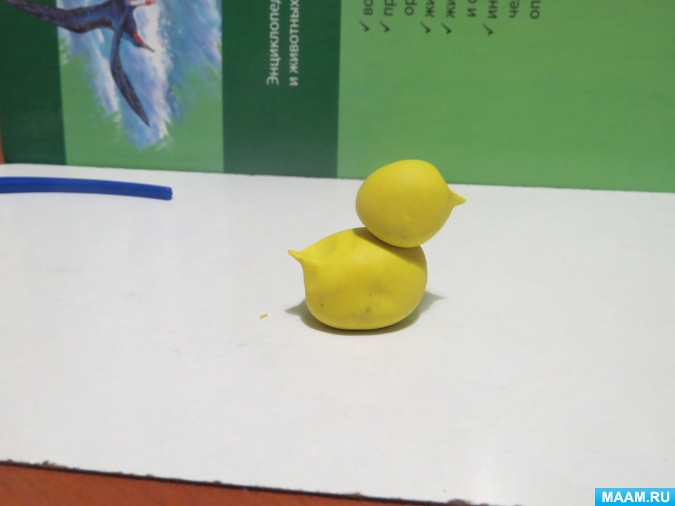 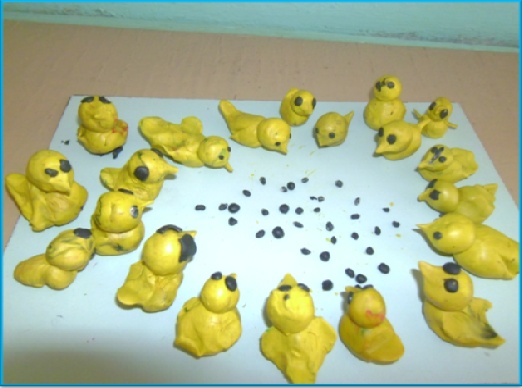 